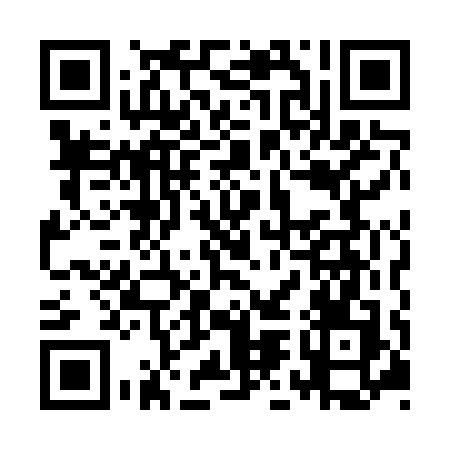 Ramadan times for Chiayi City, TaiwanMon 11 Mar 2024 - Wed 10 Apr 2024High Latitude Method: NonePrayer Calculation Method: Muslim World LeagueAsar Calculation Method: ShafiPrayer times provided by https://www.salahtimes.comDateDayFajrSuhurSunriseDhuhrAsrIftarMaghribIsha11Mon4:564:566:1112:083:326:066:067:1612Tue4:554:556:1012:083:326:066:067:1713Wed4:544:546:0912:073:326:066:067:1714Thu4:534:536:0812:073:326:076:077:1715Fri4:524:526:0712:073:326:076:077:1816Sat4:514:516:0612:073:326:086:087:1817Sun4:504:506:0512:063:326:086:087:1918Mon4:494:496:0412:063:316:086:087:1919Tue4:484:486:0312:063:316:096:097:2020Wed4:474:476:0212:053:316:096:097:2021Thu4:464:466:0112:053:316:106:107:2022Fri4:454:456:0012:053:316:106:107:2123Sat4:444:445:5912:053:316:106:107:2124Sun4:434:435:5812:043:316:116:117:2225Mon4:424:425:5712:043:306:116:117:2226Tue4:414:415:5612:043:306:126:127:2327Wed4:404:405:5512:033:306:126:127:2328Thu4:394:395:5412:033:306:126:127:2329Fri4:384:385:5312:033:306:136:137:2430Sat4:374:375:5212:023:296:136:137:2431Sun4:354:355:5112:023:296:136:137:251Mon4:344:345:5012:023:296:146:147:252Tue4:334:335:4912:023:296:146:147:263Wed4:324:325:4812:013:296:156:157:264Thu4:314:315:4712:013:286:156:157:275Fri4:304:305:4612:013:286:156:157:276Sat4:294:295:4512:003:286:166:167:287Sun4:284:285:4512:003:286:166:167:288Mon4:274:275:4412:003:276:176:177:299Tue4:264:265:4312:003:276:176:177:2910Wed4:254:255:4211:593:276:176:177:30